CZ: CZ-2014-0006ELECTOR® 						POVRCHOVÝ POSTŘIK					 							Koncentrovaný přípravek ve formě koncentrované suspenze s obsahem účinné látky spinosad. Smí být použit pouze jako přípravek k hubení mouchy domácí, bodalky stájové, potemníka stájového a čmelíka kuřího v objektech, kde se chová hovězí dobytek, prasata nebo drůbež, za účelem ochrany veřejného zdraví. Typ přípravku: 18-Insekticidy, akaricidi a přípravky na regulaci stavu jiných členovcůPřípravek je určen pro profesionální použití.Musí se dodržovat dávkování uvedené v návodu k použití. Před použitím čtěte přiložené pokyny. Udržujte mimo dosah dětí.ÚČINNÁ LÁTKASpinosad ………………………………………………..... 480 g/l            Varování	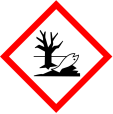 Držitel povolení:Eli Lilly Benelux NV/SAMarkiesstraat 11000 BruselBelgieObsah netto: 1 000 ml Číslo šarže:Datum expirace:* Elanco, Elector®  a šikmý pruh jsou obchodní značky ve vlastnictví nebo licenci společnosti Eli Lilly and Company, jejich dceřiných společnosti nebo obchodnćh poboček. ELECTOR® POVRCHOVÝ POSTŘIKKoncentrovaný přípravek ve formě koncentrované suspenze s obsahem účinné látky spinosad. Číslo povolení: CZ-2014-0006Smí být použit pouze jako přípravek k hubení mouchy domácí, bodalky stájové, potemníka stájového a čmelíka kuřího v objektech, kde se chová hovězí dobytek, prasata nebo drůbež, za účelem ochrany veřejného zdraví. NÁVOD K POUŽITÍAplikacePřípravek Elector se používá zředěním ve vodě a nástřikem na povrchy, které mají být ošetřeny. Přípravek lze použít jako všeobecný povrchový postřik nebo k nanesení do trhlin a mezer. Moucha domácí a bodalka stájová: ošetřete místa, kde mouchy usedají, přičemž zvláštní pozornost věnujte obvodovým stěnám, plochám na koncích budov a na horních stranách zárubní dveří a příčných nosníků.Dbejte však na to, aby přípravek při aplikaci nestékal. Aplikujte časně ráno, když mouchy odpočívají. Dbejte na to, aby nedošlo ke kontaminaci krmiva, vody a krmicího a napájecího zařízení.Potemník stájový: ošetřete podlahy, hlavně plochy okolo krmicího zařízení a pod ním a pod zařízeními pro přívod pitné vody, stěny a opěrné nosníky. Dbejte však na to, aby přípravek při aplikaci nestékal. Ošetřete rovněž veškeré mezery kolem izolací nebo v oblastech, kde byli škůdci pozorováni nebo kde je na ně podezření. Dbejte na to, aby nedošlo ke kontaminaci krmiva, vody a krmicího a napájecího zařízení.Čmelík kuří: ošetřete místa výskytu čmelíků, jako jsou klece, mezery a praskliny, ale dbejte na to, aby přípravek nestékal. Neaplikujte přípravek přímo na zvířata a dbejte na to, aby nedošlo ke kontaminaci krmiva, vody a krmicího a napájecího zařízení.DávkováníSmíchejte množství přípravku Elector uvedené v tabulce se stanoveným množstvím vody. Tento objem dostačuje na ošetření uvedené plochy povrchu.* Množství vody závisí na míře kontaminace: přidejte méně vody při vyšší míře kontaminace pro získání vyšší koncentrace přípravku.** neuvedeno: nepoužije se; postříkejte klece, praskliny a trhliny, aniž by došlo ke stékání.Řešení rezistenceZ ohledu na možnou rezistenci se přípravky s účinnou látkou spinosad, doporučují používat maximálně 5 x za rok. Doporučená dávka by se neměla snižovat. Střídejte použití přípravku Elector (účinnou složkou je spinosad) s přípravky, které jsou založeny na účinných složkách pocházejících z jiné skupiny chemikálií.Důležitá bezpečnostní opatření• Přípravek se nesmí používat na místech, kde může dojít ke kontaktu s povrchem potravin nebo krmiv, kuchyňského náčiní či jejich kontaminaci.• Přípravek se nesmí používat přímo na dobytek, během aplikace smí zvířata zůstat ve stáji.• Při použití přípravku dbejte na to, aby přípravek nestékal. • Dbejte na to, aby nedošlo ke kontaminaci krmiva, vody a krmicího a napájecího zařízení.• Neaplikujte přípravek jako mlhu.• Nemíchejte v rozstřikovači s jinými přípravky.• Pro použití přípravku se doporučuje použití vhodných osobních ochranných pomůcek při práci. Na ochranu rukou noste ochranné rukavice. Používejte v dobře větraných prostorách.První pomocPři požití: Při požití vypláchněte ústa vodou (pouze pokud je postižený při vědomí). Nikdy nepodávejte nic do úst osobě, která je v bezvědomí nebo má křeče. Ihned volejte lékaře nebo Toxikologické informační centrum.Skladování:Přípravek musí být skladován na chladném, suchém a dobře větraném místě a v pevně uzavřené původní nádobě.Opatření na ochranu životního prostředí: Nevypouštějte do kanalizace, vodních toků ani půdy. Vyvarujte se vypouštění do vodního prostředí. Odstraňte obal podle regionálních předpisů.Za účelem ochrany organizmů žijících v půdě a ve vodě by se měly odpady (nečistoty a odpadní vody) obsahující přípravek odklidit na skládku mrvy.Obsahuje 1,2-benzisothiazolin-3-one. Může vyvolat alergickou reakci.Vysoce toxický pro vodní organismy, s dlouhodobými účinky. Používejte ochranné rukavice/ochranný oděv/ ochranné brýle/obličejový štít. Používejte vybavení pro ochranu dýchacích cest. Zabraňte uvolnění do životního prostředí. Uniklý produkt seberte. Odstraňte obsah/obal podle státních předpisů.Osoba zodpovědná za uvádění na trh v ČR:ELI LILLY ČR, s.r.o.Pobřežní 394/12186 00 Praha 8Česká republikaVýrobce účinne látky:DOW AgroSciences305 North Huron Avenue, Harbor Beach, MI 48441,Spojené státy americké* Elanco, Elector®  a šikmý pruh jsou obchodní značky ve vlastnictví nebo licenci společnosti Eli Lilly and Company, jejich dceřiných společnosti nebo obchodnćh poboček.Moucha domácíBodalka stájováPotemník stájovýČmelík kuříElector30 ml30 ml30 ml30 mlVoda*18 – 36 l18 – 36 l9 – 18 l3,5 – 7 litrůPovrchová plocha500 m2500 m2250 m2neuvedeno**